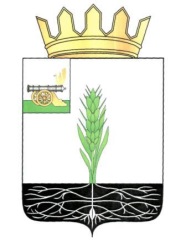 АДМИНИСТРАЦИЯ МУНИЦИПАЛЬНОГО ОБРАЗОВАНИЯ 
«ПОЧИНКОВСКИЙ  РАЙОН»  СМОЛЕНСКОЙ ОБЛАСТИР А С П О Р Я Ж Е Н И Е Об утверждении плана мероприятий (дорожной карты) по содействию развитию       конкуренции в муниципальном   образовании «Починковский район» Смоленской области на 2022-2025 годыВ соответствии с Федеральным законом от 06.10.2003 №131-ФЗ «Об общих принципах организации местного самоуправления в Российской Федерации», распоряжением Правительства Российской Федерации от 17.04.2019 г № 768-р «Об  утверждении стандарта развития конкуренции в субъектах Российской Федерации»:          1. Утвердить прилагаемый Перечень товарных рынков для содействия развитию конкуренции на территории муниципального образования «Починковский  район» Смоленской области на 2022 - 2025 годы (приложение №1).2. Утвердить прилагаемый план мероприятий (дорожную карту) по содействию развитию конкуренции в муниципальном образовании «Починковский район» Смоленской области на 2022-2025 годы (приложение №2).            3. Определить Отдел по экономике и управлению муниципальным имуществом Администрации муниципального образования «Починковский район» Смоленской области ответственным за координацию действий структурных подразделений Администрации муниципального образования «Починковский район» Смоленской области, ответственных за реализацию мероприятий по развитию конкуренции и принятие мер по достижению ключевых показателей дорожной карты.          4. Структурным подразделениям Администрации муниципального образования «Починковский район» Смоленской области, ответственным за реализацию мероприятий по развитию конкуренции:          4.1. Организовать работу по своевременному выполнению плана мероприятий в соответствии с установленными сроками.          4.2.  Предоставлять отчет об исполнении плана мероприятий в Отдел по экономике и управлению муниципальным имуществом Администрации муниципального образования «Починковский район» Смоленской области  ежегодно в срок до 01 февраля года следующего за отчетным.          5. Признать утратившим силу распоряжение Администрации муниципального образования "Починковский  район" Смоленской области от 22.03.2019 № 220-р/адм. "Об утверждении плана мероприятий (дорожной карты) по содействию развития конкуренции в муниципальном образовании «Починковский район» Смоленской области на 2019-2022 годы".Глава муниципального образования «Починковский район» Смоленской области 		           	  А.В.Голубот30.08.2022№1115-р/адм